ТИПОВОЕ КОНКУРСНОЕ ЗАДАНИЕ ДЛЯ РЕГИОНАЛЬНЫХ ЧЕМПИОНАТОВ ЧЕМПИОНАТНОГО ЦИКЛА 2022–2023 ГГ.КОМПЕТЕНЦИИ«КИРПИЧНАЯ КЛАДКА»ДЛЯ ОСНОВНОЙ ВОЗРАСТНОЙ КАТЕГОРИИ 16-22 ГОДАКонкурсное задание включает в себя следующие разделы: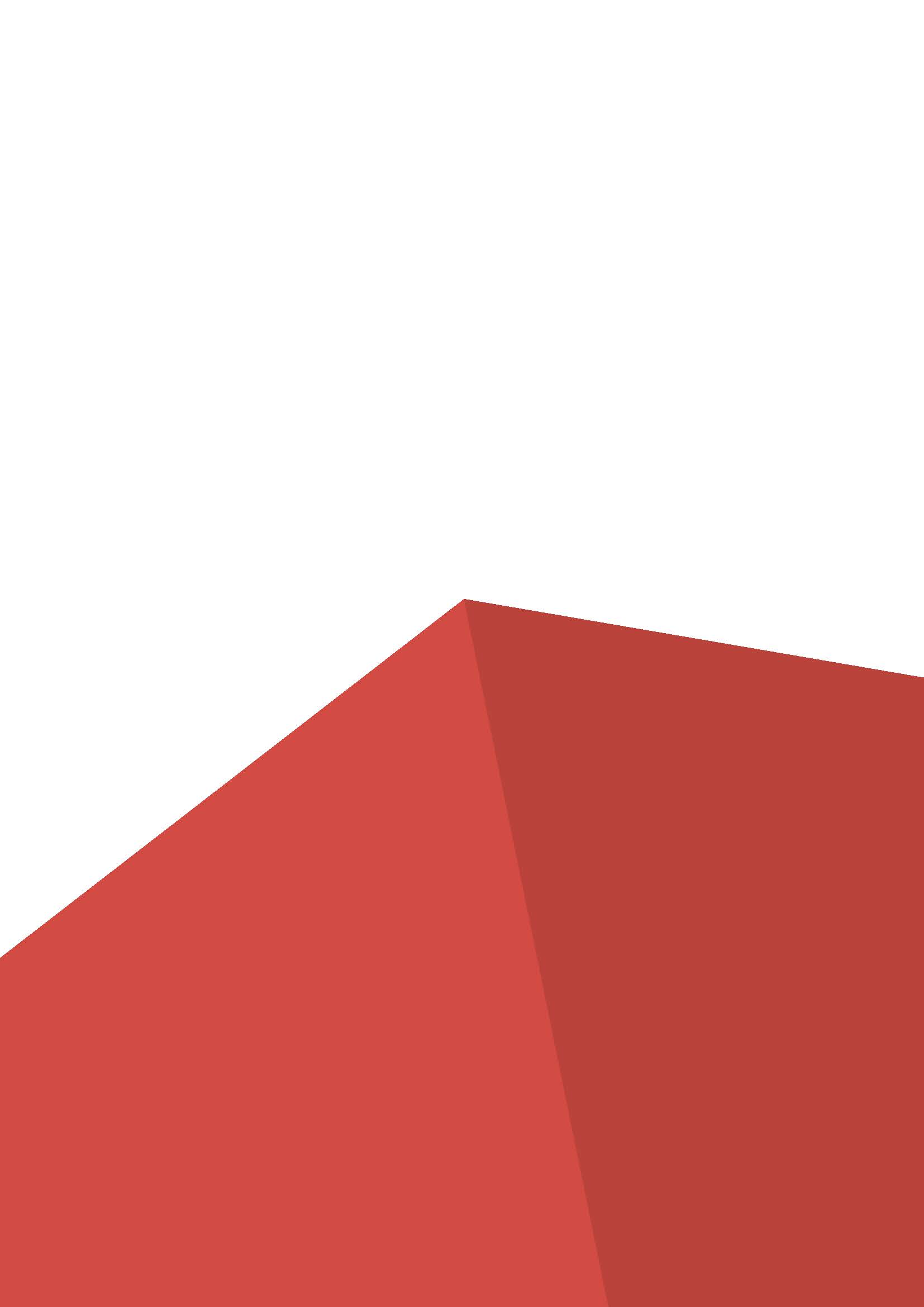 Форма участия в конкурсе: Индивидуальный конкурс.Общее время на выполнение задания: 12 ч.Задание для конкурса Конкурсное задание включает в себя кладку модулей толщиной в полкирпича, в кирпич из кирпича, расположенных горизонтально, вертикально (стоймя), наклонно, с элементами декоративной кладки, кладкой орнамента из кирпича, с разными видами перевязки и расшивки швов.Конкурсное задание содержит три модуля, выполняемых последовательно. Время, указанное на выполнение каждого модуля, примерное. К выполнению модуля В не приступают, пока полностью не завершено выполнение модуля А. Модуль С выполняется вместе с модулем АМодуль считается завершенным и подлежит оценке, если выполнены все элементы модуля и расшиты швы в соответствии с Конкурсным заданием. При выполнении Конкурсного задания все элементы модуля выполняются конкурсантом в строгом соответствии с Конкурсным заданием. Запрещается замена и упрощение элементов модуля. Такие нарушения будут расцениваться как нарушение конкурсантом Кодекса этики, приводящие к дисквалификации конкурсанта.Модули задания и необходимое время Таблица 1.Модуль A: КрепостьМодуль А выполняется из кирпича трех цветов в соответствии с чертежом. Модуль предполагает кладку из кирпича толщиной в кирпич, расположенных горизонтально, вертикально (стоймя), с элементами декоративной кладки, с кладкой орнамента из кирпича. Кладка модуля ведется на растворе. Швы модуля обрабатываются согласно заданию.Модуль считается завершенным и подлежит оценке, если выполнены все элементы модуля и расшиты швы в соответствии с Конкурсным заданием. При выполнении Конкурсного задания все элементы модуля выполняются конкурсантом в строгом соответствии с Конкурсным заданием. Запрещается замена и упрощение элементов модуля. Модуль B: ЦиферблатМодуль В выполняется из кирпича трех цветов. Модуль предполагает кладку из кирпича толщиной в кирпич, расположенных горизонтально, наклонно, с элементами декоративной кладки, с кладкой орнамента. Кладка модуля В ведется на растворе. Швы модуля обрабатываются согласно заданию.Модуль С: Колонны.Модуль С включает в себя каменную кладку из кирпича, предусмотренный в модуле А. Кладка модуля С ведется на растворе. Швы модуля обрабатываются согласно заданию.Критерии оценки.Таблица 2.Приложения к заданию.Модуль А «Крепость»               Расход материала:кирпич полнотелый/пустотелый 250х120х65 мм красного цвета – 100 шт.кирпич полнотелый/пустотелый 250х120х65 мм желтого цвета – 60 шт.кирпич полнотелый/пустотелый 250х120х65 мм коричневого цвета – 15 шт.раствор известково-песчаный/кладочная сухая смесь – 0,2 м3 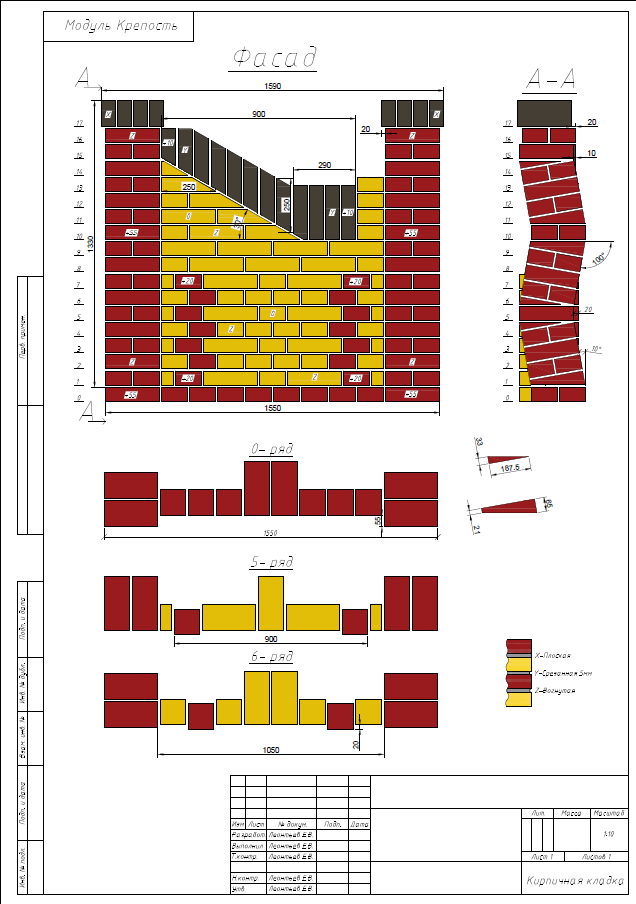 Модуль В «Кельма»Расход материалов:кирпич полнотелый/пустотелый 250х120х65 мм красного цвета –  90 шт.кирпич полнотелый/пустотелый 250х120х65 мм коричневого цвета – 20 шт.кирпич полнотелый/пустотелый 250х120х88 мм жёлтого цвета –25шт.Раствор известково-песчаный/кладочная сухая смесь – 0,2	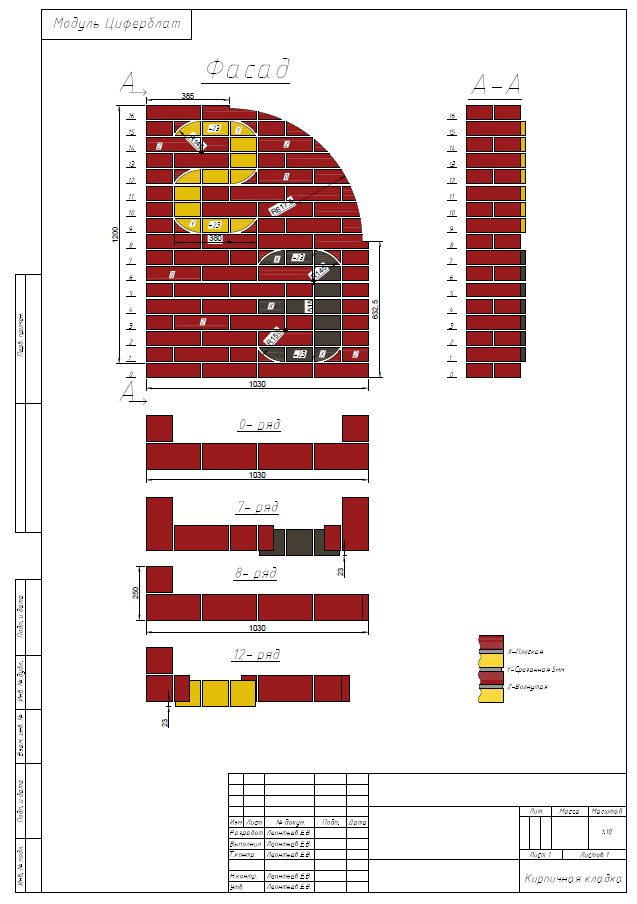 Модуль С «Колонны»        Включает в себя каменную кладку из кирпича, предусмотренный в модуле АОбщий вид 0-го ряда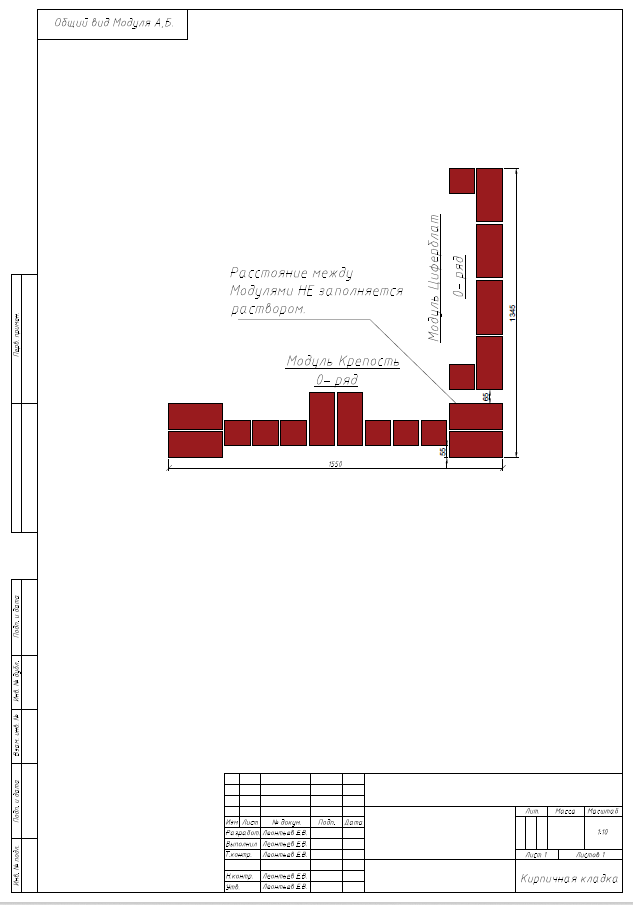 Наименование модуляНаименование модуляСоревновательный день (С1, С2, С3)Время на заданиеAКрепостьС1, С25BЦиферблатС2, С25СКолонныС22КритерийКритерийБаллыБаллыБаллыКритерийКритерийСудейские аспектыОбъективная оценкаОбщая оценкаАРазмеры1414ВГоризонталь77СВертикаль1414DВыравнивание77EУглы22FДетали88GШвы88HОтделка44IСтыки66ИтогоИтого185270